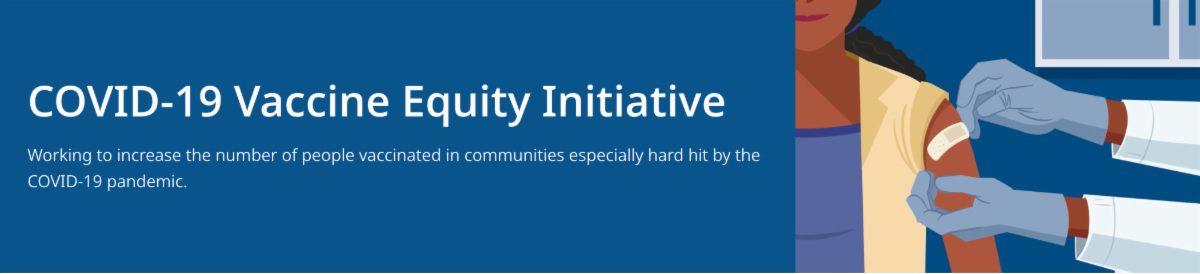 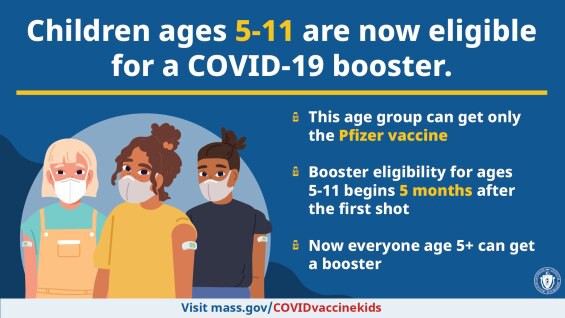 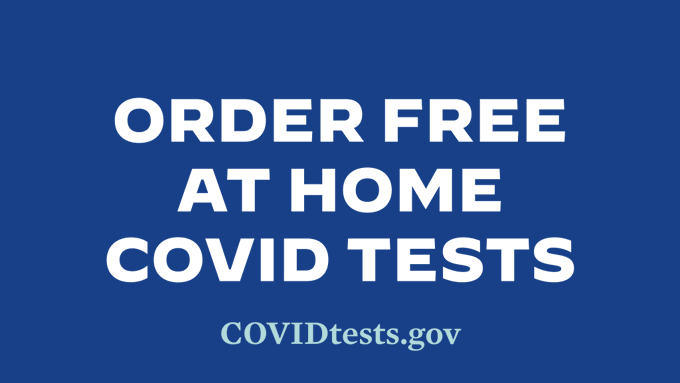 MA RESIDENTS MAY QUALIFY FOR IN-HOME COVID TREATMENTIn MA, eligible residents can receivein-home treatments like Evusheld to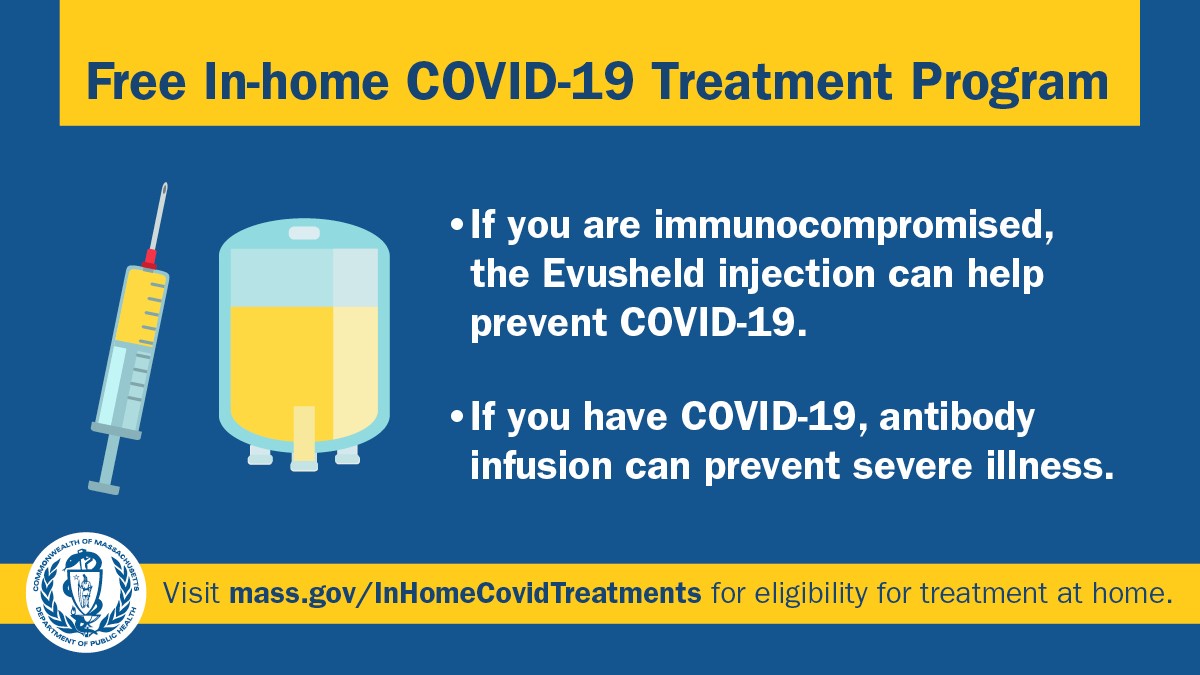 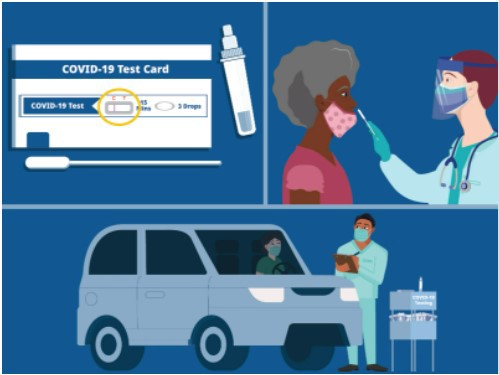 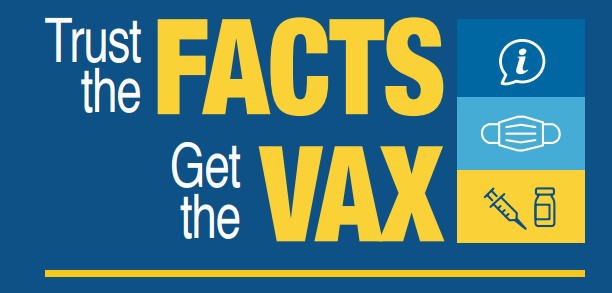 prevent COVID-19 and monoclonal antibody infusion to prevent severe illness. Learn more about eligibility.CHOOSE THE COVID-19 TEST THAT IS RIGHT FOR YOUThere are a variety of COVID-19 tests to choose from. Learn more about the difference between a PCR and rapid antigen self-test.TRUST THE FACTS. GET THE VAX. CAMPAIGN MATERIALS AVAILABLE FOR USECampaign materials include animations, videos, and flyers. Organized by audience, including general, parents and pregnant people, youth, young adults; available in 12 languages. Learn more.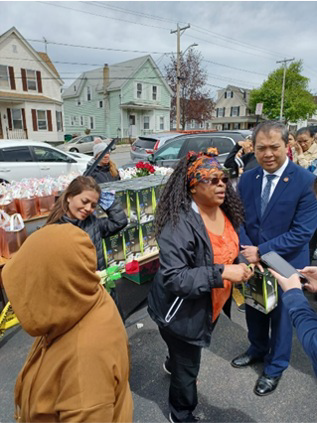 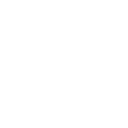 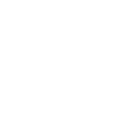 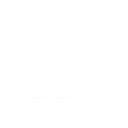 Vaccine Equity Initiative | 250 Washington Street, Boston, MA 02108Unsubscribe vaccineequityinitiative@mass.gov Constant Contact Data NoticeSent byvaccineequityinitiative@mass.govin collaboration with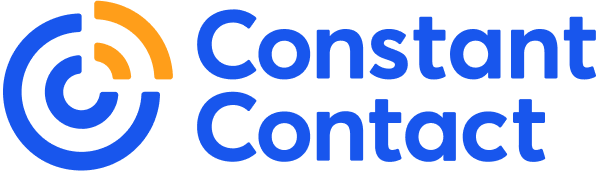 Try email marketing for free today!